ČESKÉ VYSOKÉ UČENÍ TECHNICKÉ V PRAZE 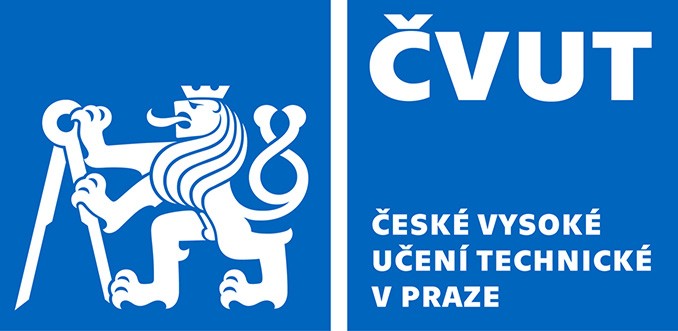 Fakulta stavebníThákurova 7, 166 29 Praha 6Dohodao svěření referentsky řízeného vozidla při vyslání zaměstnance na pracovní cestuI.České vysoké učení technické v Praze, Fakulta stavební (dále jen fakulta)zastoupená děkanem fakulty prof. Ing. Jiřím Mácou, CSc.azaměstnanec fakultyuzavírají tuto dohodu o svěření služebního motorového vozidla při vyslání na pracovní cestu.Za podmínek, stanovených Směrnicí děkanky č. 1/2012, umožňuje tato dohoda fakultě svěřit zaměstnanci fakulty referentské vozidlo:Pracovník potvrzuje, že byl seznámen s obsluhou vozidla, které je v dobrém technickém stavu, převzal knihu jízd, malý technický průkaz, zelenou kartu, doklad o zaplacení dálniční známky, klíče od vozidla, povinnou výbavu vozidla.II.Závěrečná ustanoveníTato dohoda nabývá účinnosti dnem       a uzavírá se na dobu trvání pracovní cesty dne      . Dohodu lze písemně vypovědět.	Zaměstnanec prohlašuje, že jako řidič splňuje veškeré povinnosti k provozu výše uvedeného motorového vozidla dle zákona č. 361/2000 Sb., je seznámen s povinnostmi stanovenými Směrnicí děkanky č. 1/2012 při použití motorového referentsky řízeného vozidla a tyto povinnosti se zavazuje dodržovat. Dále prohlašuje, že má platnou lékařskou prohlídku a školení řidičů referentů, které není starší než jeden rok.  Při porušení ustanovení výše uvedené směrnice může být tato dohoda fakultou vypovězena s okamžitou platností.	Každou změnu údajů, obsažených v této dohodě, je řidič povinen neprodleně oznámit úseku dopravy fakulty.V Praze dne       jméno, příjmení, titul (dále jen řidič):jméno, příjmení, titul (dále jen řidič):jméno, příjmení, titul (dále jen řidič):jméno, příjmení, titul (dále jen řidič):číslo zaměstnance:číslo zaměstnance:trvalé bydliště:	trvalé bydliště:	trvalé bydliště:	katedra, středisko:číslo řidič. průkazu:číslo řidič. průkazu:skupina:skupina:datum vydání:typ:SPZ:stav km:na dobu:účel:cíl cesty:Titul, jméno, příjmeníIng. Petr Matějka, Ph.D.tajemník Fakulty stavební zaměstnanec fakultyza fakultu